Read the text about Petra. (Прочитай рассказ о Петре).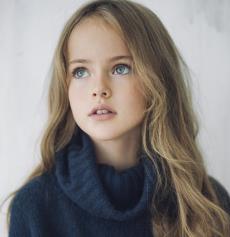 Welcome to my Home Page.
Hello! My name is Petra. I’m 11 years old. My mother and father are Noni and John. My brother is Michael and he is three years old. His favourite colour is green. Rachel is my sister and she is 18 years old. Snowy is Rachel’s pet cat. She is white and she’s 10 years old. Sniffy is my pet dog. She is black and white. She is one year old. My favourite colour is purple. That’s all about me and my family. What about you?
Thanks for visiting.
Petra.Read these sentences and write yes, no, doesn’t say (Прочитай предложения и напиши один из предложенных вариантов: да, нет, не говорится):
1. Petra’s mother and father are Noni and John.2. Rachel’s pet cat is white.3. Sniffy is red.Read the text "My friendly family".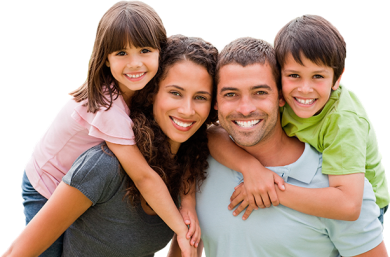 My name is Ilya. I am ten. I go to school. I am a good pupil because I always do my homework and get exсellent marks.I have got a family. It is big and friendly. There are four members in my family. They are my mum, dad, brother and me.I have got a mum. Her name is Lena. She is thirty-five. My mum is clever and kind. She is a housewife. Every day she cleans the rooms, washes the dishes and doesn`t let my brother and me fight.I have got a father. His name is Dima. My father is handsome and serious. He is very busy and works a lot. My father is fond of playing computer games. At the weekends we play games together. Also, he helps me with my homework and my mum with housework. He is the best dad in the world!My younger brother is two. His name is Vanya. He looks like my dad. Vanya is strong, clever and talented. He can swim and run. Vanya likes watching cartoons on TV. Sometimes he is naughty. He enjoys breaking my toy cars and drawing in my exercise-books. I wish I were two too.I love my family. I am happy!Сhoose the right ending:1. My mum is clever and .2. My father is handsome and .3. Vanya likes watching cartoons .Read the text "My family".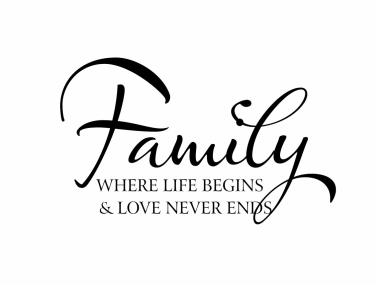 I have a large family. My father is 57. He works as an engineer at a plant. My mother is 55. She works part-time as a nurse. My younger brother is a student of economics. He is going to graduate next year. I also have an older sister. She is married and lives with her family in an apartment house not far from us. They often visit us. Her daughter Lena, my niece, is a very talented girl. She plays the piano and writes interesting poems.I am married. My wife Olga is a schoolteacher. She teaches mathematics. We have two children, a boy and a girl. My son Victor is six years old, and my daughter Anna is three years old. They go to a kindergarten near our house. My wife picks them up on her way home from work and takes a long walk with them in the park. My mother looks after the children when we work late, and my mother-in-law takes care of them on Saturdays.We live in a large house with a nice garden. There is enough room for all of us, and I even have my own study in the attic. It is small, but I like it. There is a table with my computer on it, a chair, and a book shelf. I spend a lot of time there working with my papers and studying English.We have a lot of relatives. My aunt and two uncles live in a small town about 60 kilometers from my hometown. Their children, my cousins, are about my age, and we communicate often. Every year the whole family gets together for Christmas. We prepare a huge Christmas dinner, and there are a lot of presents for everyone.Choose true or false:1. Lena plays the guitar and writes interesting poems.truefalse2. The writer’s children go to the kindergarten.truefalse3. The writer’s aunt and two uncles live in a small town about 650 kilometers from my hometown.truefalse